Tutto il cielo nel pettoL’odore del saleLa vita nella boccaLa spiaggia e il suo sole affondano inesorabiliin oceani di stelleCome fa tutto a sembrare così fermo?Labbra di pietra, lingue di ghiaccioGesso e vetroOramai non ha più importanzaBrezza tiepida, distrattaIl ricordo di tesa ancora come farmi sorridereIl chiarore avanza sull’umidità del giardinoE’ rimasto del blu abbracciato alle foglieChi guarda attraverso i miei occhi?Al centro esatto dell’infinitoil Grande Silenzio aspettaSi ritorna sempre. Per ora 		      M.B., Tarquinia, agosto 2016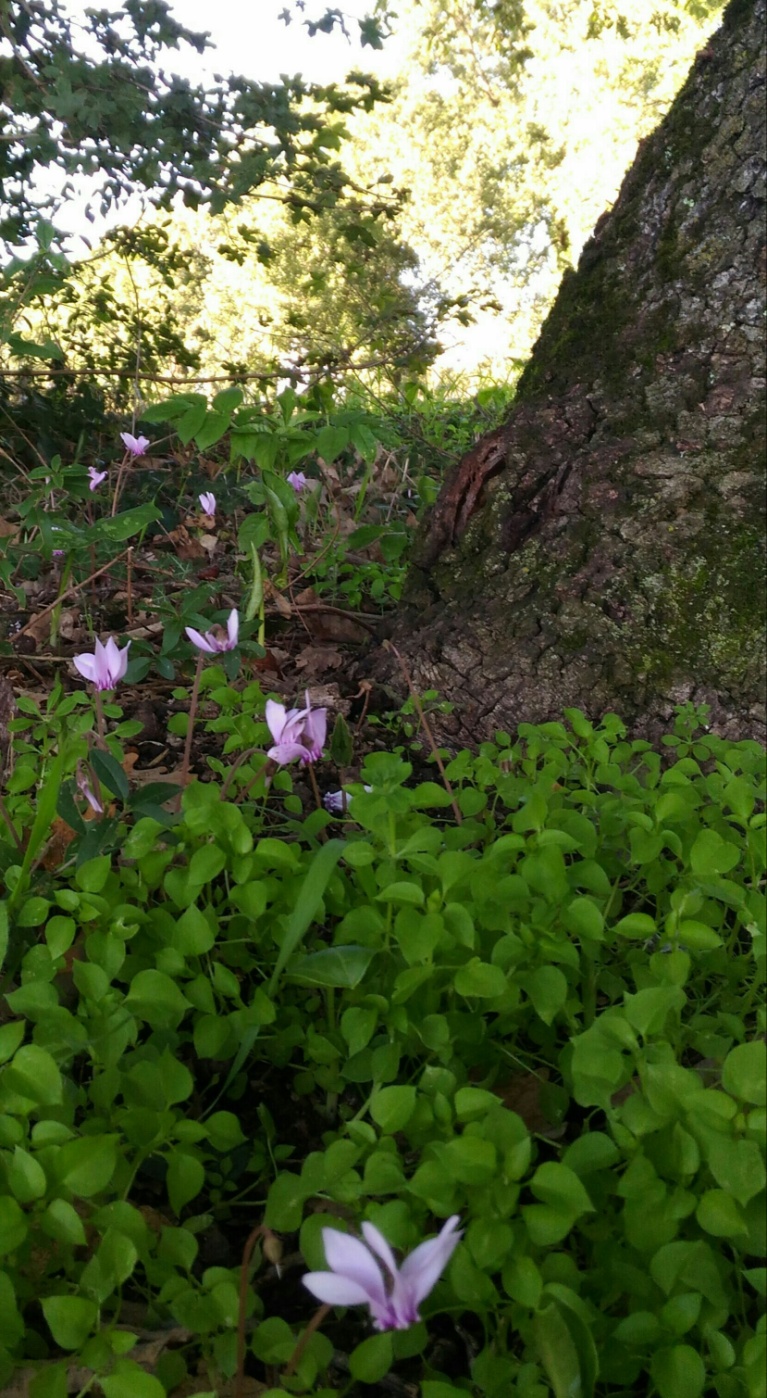 Dritti, lo sguardo attento verso la terra che li nutre,i petali spiegati verso il cielo.Profumano discreti, all'ombra, tra gli alberi possenti.Grande è l'insegnamento dei ciclamini bianco-viola.        M.B., Al parco, non lontano dalla fonte, settembre 2016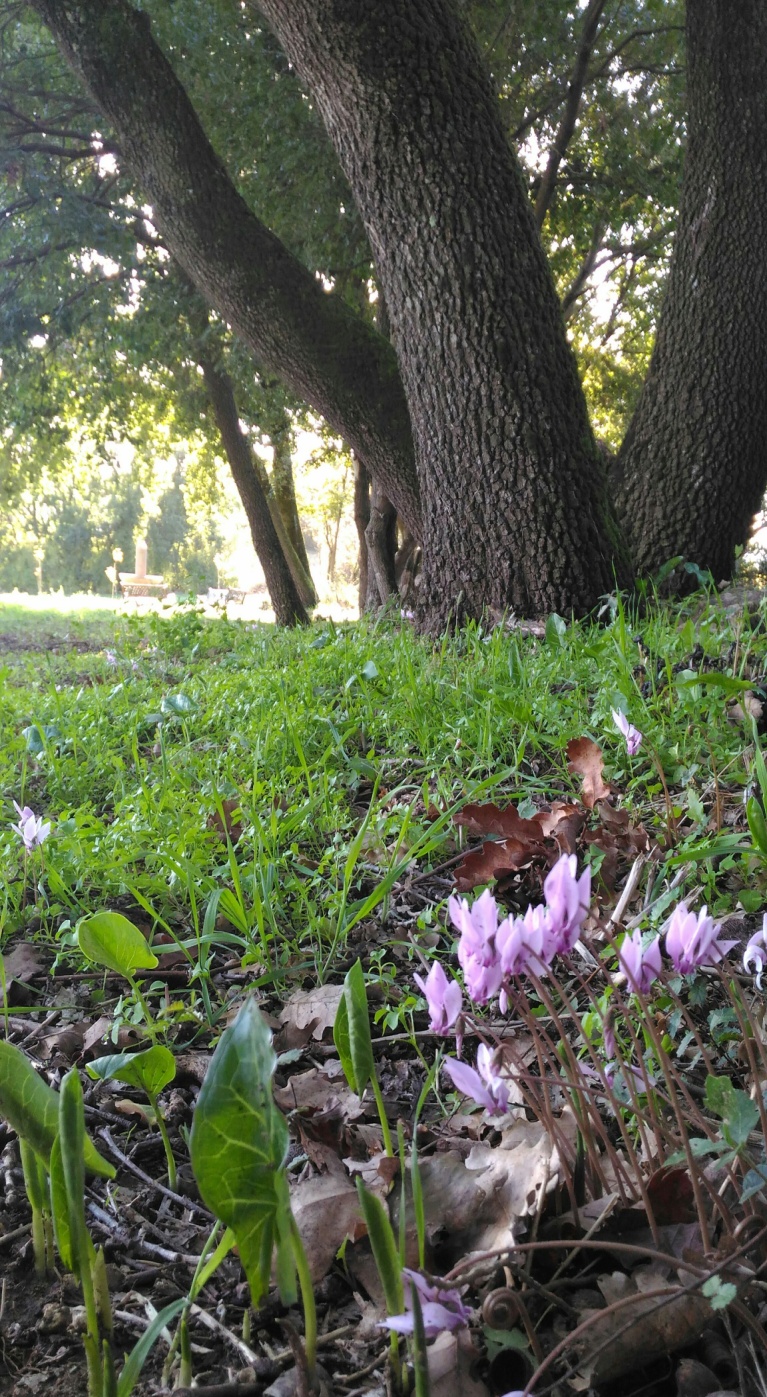 